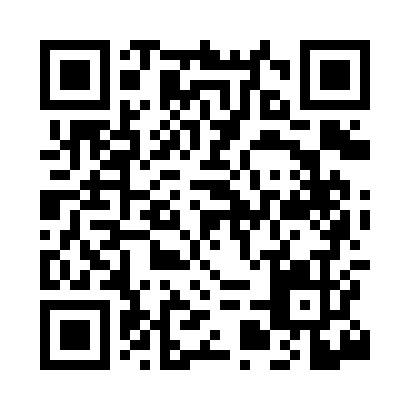 Prayer times for Soela, EstoniaWed 1 May 2024 - Fri 31 May 2024High Latitude Method: Angle Based RulePrayer Calculation Method: Muslim World LeagueAsar Calculation Method: HanafiPrayer times provided by https://www.salahtimes.comDateDayFajrSunriseDhuhrAsrMaghribIsha1Wed3:065:331:276:429:2111:412Thu3:055:311:276:449:2411:423Fri3:045:281:266:459:2611:434Sat3:035:261:266:469:2811:435Sun3:015:231:266:489:3011:446Mon3:005:211:266:499:3311:457Tue2:595:191:266:509:3511:468Wed2:585:161:266:529:3711:479Thu2:585:141:266:539:3911:4810Fri2:575:121:266:549:4211:4911Sat2:565:091:266:559:4411:5012Sun2:555:071:266:579:4611:5113Mon2:545:051:266:589:4811:5214Tue2:535:031:266:599:5011:5315Wed2:525:001:267:009:5311:5416Thu2:514:581:267:029:5511:5517Fri2:504:561:267:039:5711:5618Sat2:504:541:267:049:5911:5719Sun2:494:521:267:0510:0111:5820Mon2:484:501:267:0610:0311:5821Tue2:474:481:267:0710:0511:5922Wed2:474:471:267:0810:0712:0023Thu2:464:451:267:0910:0912:0124Fri2:454:431:277:1010:1112:0225Sat2:454:411:277:1110:1312:0326Sun2:444:401:277:1210:1512:0427Mon2:444:381:277:1310:1612:0528Tue2:434:371:277:1410:1812:0529Wed2:434:351:277:1510:2012:0630Thu2:424:341:277:1610:2212:0731Fri2:424:321:277:1710:2312:08